ΣΥΛΛΟΓΟΣ ΕΚΠΑΙΔΕΥΤΙΚΩΝ Π. Ε.                    Μαρούσι  15 –  4 – 2019                                                                                                                   ΑΜΑΡΟΥΣΙΟΥ                                                   Αρ. Πρ.: 66Ταχ. Δ/νση: Κηφισίας 211                                            Τ. Κ. 15124 Μαρούσι                                            Τηλ.: 210 8020697                                                                          Πληροφ.: Πολυχρονιάδης Δ. (6945394406)                                                                  Email:syll2grafeio@gmail.com                                      	Δικτυακός τόπος: http//: www.syllogosekpaideutikonpeamarousisou.grΠρος: Τα μέλη του συλλόγου μαςΚοινοποίηση: Δ.Ο.Ε. Συλλόγους Εκπ/κών Π. Ε. της χώραςΜετά το μπλοκάρισμα των σεμιναρίων για την αξιολόγηση από τους Συλλόγους Εκπ/κών Π. Ε. της Β΄ Δ/νσης Π. Ε.  Αθήνας, δεν πραγματοποιήθηκαν την 1η ημέρα (Δευτέρα 15 – 4 – 2019) τα σεμινάρια της αξιολόγησης για τους/τις συντονιστές/στριες του 2ου ΠΕΚΕΣ Αττικής! Συνεχίζουμε αποφασιστικά Τρίτη 16/4  και Τετάρτη 17/4Με επιτυχία πραγματοποιήθηκε ο αποκλεισμός του χώρου διεξαγωγής του σεμιναρίου επιμόρφωσης των Συντονιστών Εκπαιδευτικού Έργου του 2ου ΠΕΚΕΣ Αττικής για την αξιολόγηση, στην έδρα του ομώνυμου ΠΕΚΕΣ (¨Έλλης 3, Χαλάνδρι). Τα μέλη των Δ. Σ. και εκπαιδευτικοί από  τους τρεις  Συλλόγους Εκπ/κών  Π. Ε. της Β΄ Δ/νσης Π. Ε. Αθήνας – Αμαρουσίου, « Ο Περικλής» και « Γ. Σεφέρης » -  απέκλεισαν, με τη συντονισμένη δράση τους, την είσοδο της έδρας του 2ου Π.Ε.Κ.Ε.Σ. Αττικής στην οδό Έλλης 3 στο Χαλάνδρι από νωρίς το πρωί της Δευτέρας 15 – 4 – 2019. Οι συντονιστές/συντονίστριες μετά από λίγη ώρα αποχώρησαν και το σεμινάριο της πρώτης ημέρας ματαιώθηκε.Η κινητοποίηση συνεχίζεται αύριο Τρίτη 16 και την Τετάρτη  17 Απριλίου 2019, στις 8 π.μ. το πρωί. Ο Σύλλογος Εκπ/κών Π. Ε. Αμαρουσίου  μας έχει τρίωρες στάσεις εργασίας , τις τρεις πρώτες ώρες της πρωινής ζώνης, για τη διευκόλυνση της συμμετοχής των συναδέλφων στις κινητοποιήσεις.
 
 Αξιολόγηση σημαίνει: Δάσκαλος σκυφτός – Αμόρφωτος λαόςΔΕΝ ΘΑ ΠΕΡΑΣΕΙ!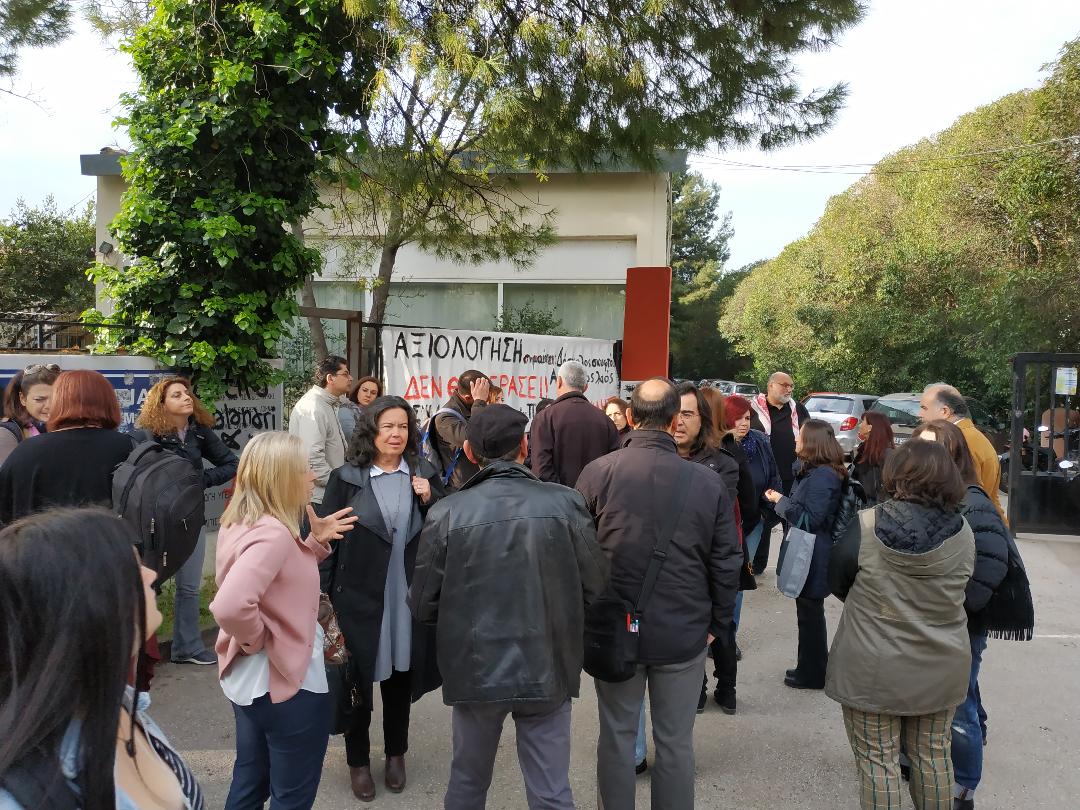 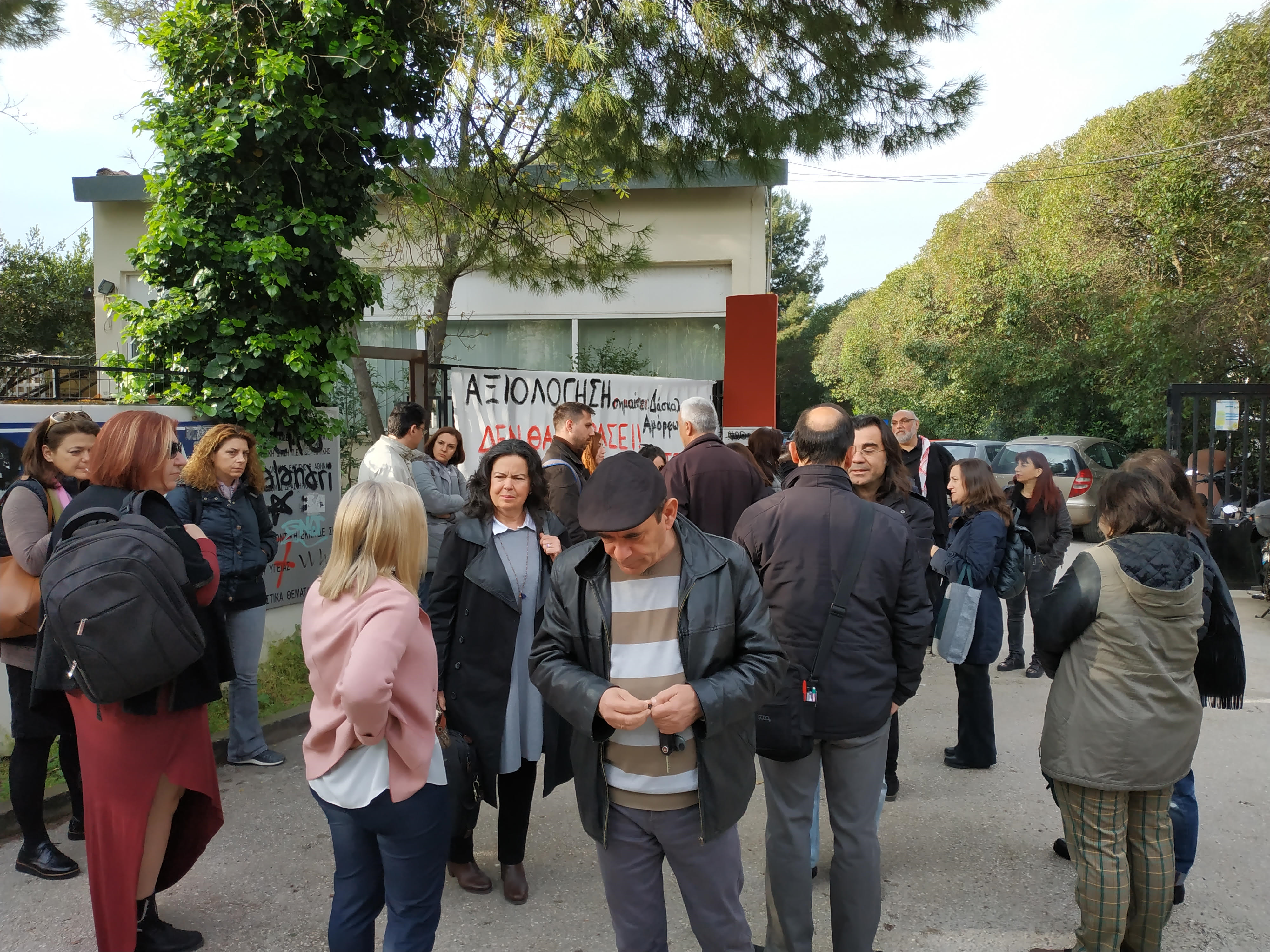 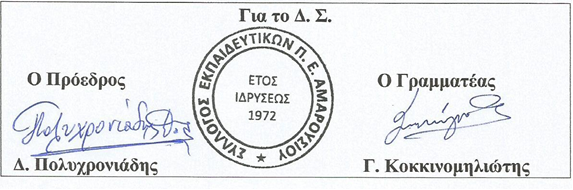 